Habitats Notesheet C. Kohn, Waterford WI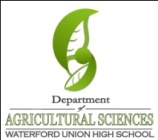 Name: 							Directions: Use the accompanying PowerPoint (available online) to complete this sheet. This sheet will be due upon the completion of the PowerPoint in class.  These assignments are graded on a +/✓/- scale.A habitat is an environment 											
Why is it that species have needs and adaptations that are specific to their habitats?				

_														
List and describe the three specific needs of species that are provided for by habitats: 

_					  Description: 								

_														

_					  Description: 								

_														

_					  Description: 								

_														
A carrying capacity is 												

_														
A population is 													
A community is _												

_														
An ecosystem is 												

_														
Another term for the  niche of a species is the 			 it plays in a 				
A habitat has a 							 of niches to fill.  Because of this, different kinds 

of 														

in order to create 									
For each of the following descriptions, fill in the niche it is describing in the blank provided. 

The interaction of species in a way that helps all species involved. 					

When one species harms another species without any personal gain. 					

When two or more species struggle against each other for the same resource. 					

When two species are so cooperative that their survival depends on each other. 				

When an interaction causes harm to one species and benefit to another. 						

When one species benefits without affecting another species. 					
What is the Competitive Exclusion Principle? 									

_														
A species with a very narrow niche is called a 					. 
Specialist species are usually dependent on 									

and/or on 											. 
How might this status affect the likelihood that a species will be affected by a habitat disturbance? 

_													
_					occur because of the 							 

- if a species cannot 				, they may be 					by another 

species occupying 							. 
What is a habitat generalist? 											
How might a species that is a habitat generalist respond differently to a new environment than a species that is a specialist? 

_														

_														
What happens to the Competitive Exclusion Principle as habitats become smaller and more sparse?

_														

Why?_														
What is succession? 												
Succession occurs over 								. It is a 				

that spans many 									. 
What is a habitat disturbance? 											

_														
How is succession different from a disturbance? 								

_														
Habitat destruction is the 								 of extinction. 
How can a habitat disturbance actually be a good thing for a habitat? 						

_														
How are human-caused disturbances different from naturally-occurring habitat disturbances? 

_														

_														
Disturbance is a 					 of all systems. All ecosystems undergo 			

_						to change – a disturbance is simply  an impact that 		

_														
What is the “resilience” of a habitat? 										

_														
When biodiversity is lost, habitats 										
Human activity can both 											

as well as 													
What is the relationship between biodiversity and the resilience and health of a habitat? 			

_														
What is habitat fragmentation? 											

_														
Biodiversity is maximized when 											
List and describe the two components of habitat fragmentation: 

_					  Description: 								

_														

_					  Description: 								

_														
What are six ways in which edge is altered and damaged? 

_														

_														

_														
Summarize how the 1998 Gonzalez experiment was conducted: 							

_														

_														
What did the Gonzalez experiment show about the relationship between fragmentation and biodiversity? 

_														

_														
Even if the same amount of habitat is available, if that habitat is broken 						

_						, native species will most likely 					
Describe and summarize six major problems created by fragmentation (use the entire line!): 

1_														

2_														

3_														

4_														

5_														

6_														
How might human developments affect wildlife besides fragmenting their habitat? 				

_														
What is deforestation? 												
What are the two main ways in which deforestation reduces biodiversity in habitats? 

1_														

2_														
What is conversion? 												
Explain what it means to say “Habitat health is not just a matter of size but also quality.”

_														

_														
The greater the 							and the greater the 				

the 														
Unit Wrap-up C. Kohn, Agricultural Sciences - Waterford WI This page is designed to help raise your grade while enabling you to develop skills you will need for after high 
school. You will need to complete every question and blank in order to receive full credit for your notes. Note: if you cannot come up with a strategy to remember a difficult concept on your own, see your instructor for help. What is a topic or concept from this unit that you found to be more challenging? Write or describe below:

														

In the space below, create a mnemonic, rhyme, analogy, or other strategy to help you remember this particular concept: 

														
What is a 2nd topic or concept from this unit that you found to be more challenging? Write or describe below:

														

In the space below, create a mnemonic, rhyme, analogy, or other strategy to help you remember this particular concept: 

														
What is a 3rd topic or concept from this unit that you found to be more challenging? Write or describe below:

														

In the space below, create a mnemonic, rhyme, analogy, or other strategy to help you remember this particular concept: 

														
Circle the most appropriate response. You will only be graded on whether or not you completed this section. 
Circle one: I used my notes outside of class to prepare for the quiz.  		Definitely  –  Yes  –  Sort of  -  NoCircle one: I took extra notes in the margins for very difficult concepts.  	Definitely  –  Yes  –  Sort of  -  NoCircle one: I created a personal strategy for at least three difficult items.  	Definitely  –  Yes  –  Sort of  -  NoCircle one: I might need to meet with the instructor outside of class.  	Definitely  –  Yes  –  Sort of  -  No